МИНИСТЕРСТВО НА ЗЕМЕДЕЛИЕТО И ХРАНИТЕ – СОФИЯ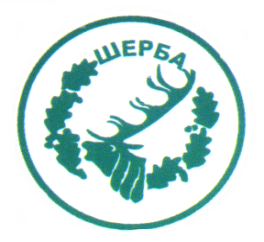 „СЕВЕРОИЗТОЧНО ДЪРЖАВНО ПРЕДПРИЯТИЕ” ДПТП:  ДЪРЖАВНО ЛОВНО СТОПАНСТВО „ШЕРБА”9100, с. Горен чифлик,ул. „Шерба” 7, Варненска областТел.  05141/2358, Е-mail: dls.sherba@dpshumen.bg	..............................................................................................................Изх.№ 1325/30.10.2015 г.офис с.Старо ОряховоИнформация по чл. 22б, ал. 2 т. 14 от ЗОПУведомяваме всички заинтересовани, че на основание сключен договор                      № Др-30/08.07.2015 г. между ТП ДЛС „Шерба“ и „Панда експерт“ ООД с предмет                   „Доставка чрез покупка по заявка на прогнозни видове  домашни потреби, във връзка с осъществяване стопанската дейност на ТП „ ДЛС Шерба"  за 2015 година“ във връзка със заповед № 288/02.12.2014 г. на Директора на СИДП ДП гр. Шумен е извършено плащане, както следва:ЗАМ.ДИРЕКТОР:   /п/ печат                         /инж. Р.Радев/Упълномощен със Заповед №404/16.12.2014г. на Директора на ТП ДЛС „Шерба“№Основание за плащанеРазмер на плащането – лв. без ДДСДата на плащането1Фактура № 0100074558/02.10.2015 г.232.13 лв.15.10.2015 г.2Фактура № 0100074559/02.10.2015 г.663.80 лв.15.10.2015 г.